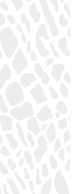 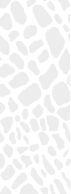 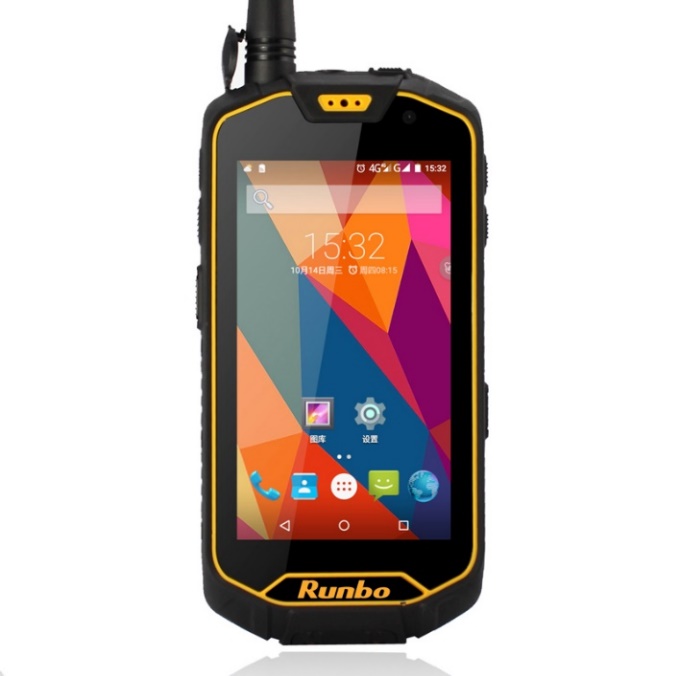 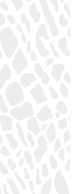 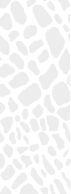 MAFC Scouts Guidelines for Using CyberTracker for Data Collection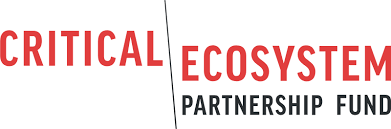 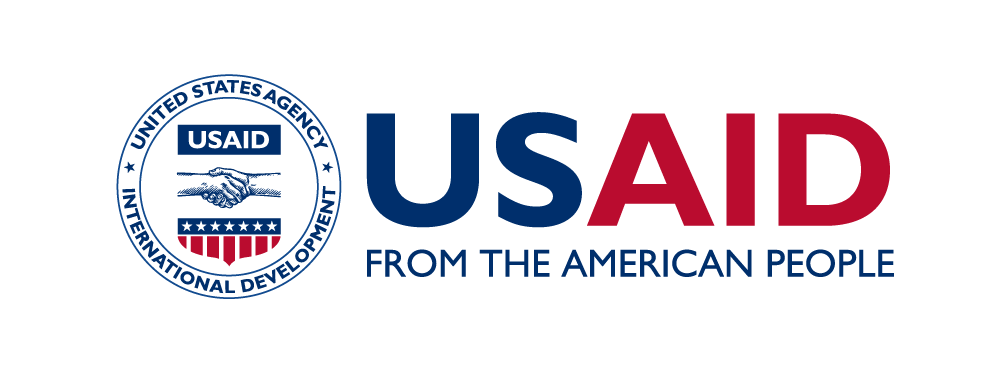 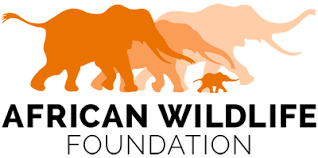 Pre-Patrol Preparation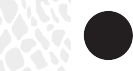 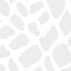 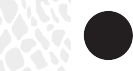 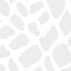 As a Patrol Leader, understand the need for patrols (why) and what to know when planning protection activities (what)?What are the threats?Where are the threats and which is the most threatened area?What are the resources available for protection activities?Where have the patrols covered already?Are the threats increasing or decreasing over time?Are we achieving our aim of protection?Are the patrols effective?To know this - we need information which comes from data recorded during patrols.Understand the type of data required.AccurateStandardizedCrime scene evidenceDirectly comparable across time and spaceCollected following systematic protocolsUnderstand what the data model in CyberTracker captures:Patrol set upHuman sign/threatsCarcass observationsWildlife observationsNote:Standard detail needs to be collected about each observation.Each observation needs to be geo-referenced with a date/time.Photos are to be taken where required or necessary.Patrol PreparationPatrol process in CyberTrackerPatrol preparationCheck that phone are chargedSwitch the phone on and ensure GPS is enabledWait for phone GPS to get a position – icon “”will disappear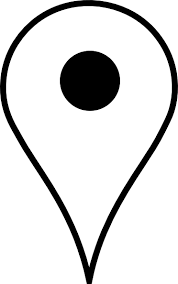 Do not embark on patrol before phone gets GPS positionCarry backup GPS or phone.Upload necessary coordinates to GPS handsets for GOTO function use (e.g. coordinates for poaching incident).Patrol startAlways start with patrol start pageSetup Patrol details:Patrol typeTeamStationMandateObjective (if any)Comments (if any)MembersAlways start patrol by marking a “Patrol Start” under Position, as the first observation.Patrol pause/resumeUse to record rests/breaks in patrol.Patrol endTake point (End Patrol) to close every patrolExit CyberTracker: use code 1234Be ready for the next patrol.Recharge phone using battery pack or link to computer USB.Ensure battery packs are always fully chargedOn Patrol with CyberTracker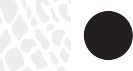 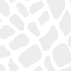 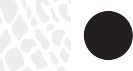 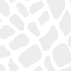 Keep the smartphone on during the patrol and not in hip pocket. Shirt pocket ok.If there are changes to patrol - e.g. change transport type, patrol leader, patrol division, patrol mandate – DO END the patrol and then start a new patrol.Adding a new observation versus add to previous observation. Ask patrol leads. E.g., if the item the same crime scene – use “add to previous observation”; if different crime scene, then it is a new observation.Do NOT/NEVER use SKIP GPS in field (gives the waypoint 0.00 – 0.00).Always acquire start and end patrol waypoints.Frequently Asked Questions.What should I do if SMART phone stops working?Collect data using backup smartphone or GPSand datasheets. Note down when the smart phone stopped working.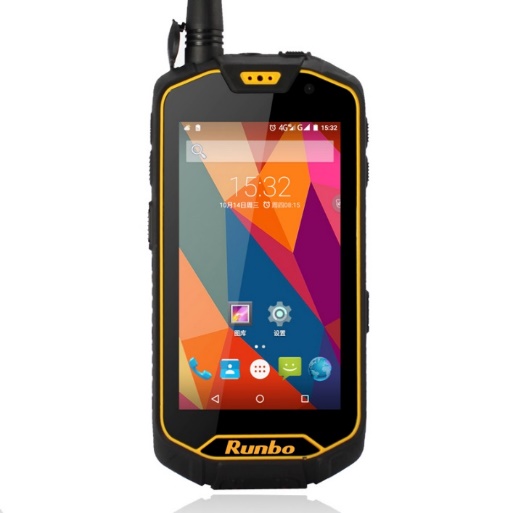 What should I do if Phone hangs? DO NOT turn device off.Click the home key (circled red at bottom of phone - see right) and then click on CyberTracker app iconIf that fails, Go to Settings/Apps/ CyberTracker and then:Click ‘Force Stop’Click ‘OK’Click on CyberTracker icon to return to patrol data entry.Caring for your Smart Phone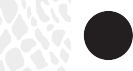 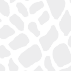 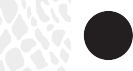 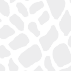 Keep your phone always Fully Charged. Smartphones work best and last longer when kept fully charged.Avoid using a phone continuously until it completely runs out of power. Whenever you can, charge it. This should be especially so when you return from any patrol.Ensure all phone ports are tightly sealed. An open port or any that is not tightly sealed allows in dust and water, making it fail to work.Designate a safe place to keep and store your phone when not in use. It is a good practice to choose one spot where it always goes (near a charger) so that you can find it with ease.Keep your phone dry and away from dust. It is a rugged smartphone and water proof, but hey, these properties often fail! Avoid placing it near water or carrying it near open water (such as a pond, the river, or toilets).If there is something you do not understand on the phone, then do not do it. Leave it to the data manager.Steps for SMART Data Entry from GPSEntering Patrol Data From GPS (Note: This is the same process for entering Transect Survey Data)In case you collect data using the GPS instead of the smartphone, the following is the procedure for downloading the data to a computerConvert GPS waypoints into format that MapSource can readConnect GPS to computerOpen dnrgps (Shortcut is on Taskbar)Click on 'GPS'Select 'Download All'Select Waypoints to download and press 'OK'Go to 'File'Select 'Save To' and Choose 'File…'Browse to Folder where file will be saved (C:\Users\USER\Desktop\M & R Data\FIELD DATA. All M&R Desktops should use this directory path)Type file name. (Include outpost, GPS number and Date)In 'Save as type' select 'GPS Exchange Format'Select 'Save'In next window tick 'Waypoints' and select 'OK'Select 'OK' again. Close dnrgps.Convert dnrgps file created into format readable to smart using MapSourceOpen MapSource (Shortcut is on Taskbar)Go to 'File'Click on OpenBrowse to the file saved in C:\Users\USER\Desktop\M & R Data\FIELD DATA using DNR GPSSelect File and Click on 'Open'Click on 'File'Click on 'Save As…'Browse to ‘MapSource Files', C:\Users\USER\Desktop\M & R Data\FIELD DATA and Open it by double clicking it.Type file name. (Include outpost, GPS number and Date)In 'Save as type' select 'GPS eXchange Format (*.gpx)'Click on Save.Close MapSourceOpen Saved Waypoints in SMART to create PatrolsOpen SMARTClick on 'open new Patrol wizard'Fill in the Patrol details and select the date range of all the data on the GPS and forms. click  'Finish' at the endClick on 'Import Waypoints…'Select 'GPX File' and click on 'Next'Click on 'Add' button and browse to file saved in C:\Users\USER\Desktop\M & R Data\FIELD DATA\MapSource FilesSelect File and Click on 'Open'Click 'Import All (and assign to correct day)' optionClick on 'Finish'Click on 'OK'Setting up a patrol track in SMARTOption 1: Creating patrol tracks in SMART using downloaded GPS dataIn SMART, Click on 'Set Track…'Click on 'Generate from Waypoints'Click 'Next'Select 'Generate tracks from waypoints from all days'Click on 'Finish'Click on 'Ok'Start entering the observation data from the data sheetsOption 2: Converting patrol tracks and entering them into SMART (Only if Option 1 fails)Converting Tracks in MapSource into format readable in SMARTConnect GPS to computerOpen MapSource (Shortcut is on Taskbar)Click on 'Transfer'Click on 'Receive From Device…'Click on 'Tracks' (a tick mark appears)Click on 'Receive'Click on 'OK'Click on 'File'Click on 'Save As…'Browse to ‘MapSource Files' save in C:\Users\USER\Desktop\M & R Data\FIELD DATA\MapSource Files and Open it by double clicking on itType file name (Start with 'Track - outpost, GPS number and Date’)In 'Save as type' select 'GPS eXchange Format (*.gpx)'Click on Save.Close MapSourceOpen Saved Track in SMART to create Patrol trackIn SMART, Click on 'Set Track…'Select 'GPX File' and click on 'Next>'Click on the 'Add' button and browse to track file saved in C:\Users\USER\Desktop\M & R Data\FIELD DATA\MapSource FilesSelect File and Click on 'Open'Click 'Import Only tracks for "date"Click on 'Finish'Click on 'OK'Repeat this process for all the other days patrolled.Start entering the observation data from the data sheets